Sait 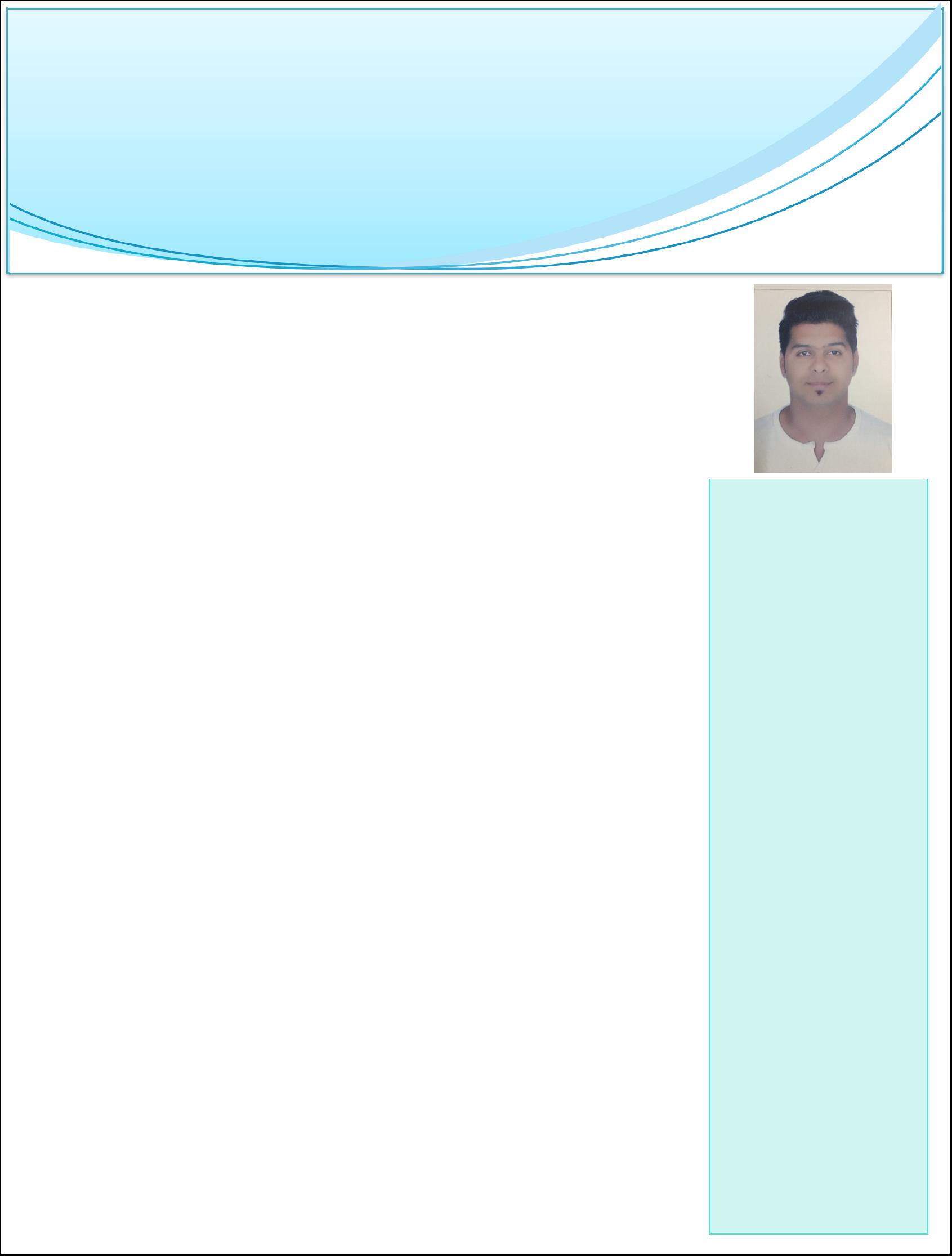 Sales associate	Sait.383423@2freemail.com Objective: - Enthusiastic and energetic individual seeking a sales associate position utilizing over 1 year GCC experience providing a positive shopping experience to diverse customers. Excellent track record of effective merchandise presentation, prompt and courteous customer care, persuasive selling skills and accurate transactionsExperienceCount money in cash drawers at the beginning and end of shifts to ensure that amounts are correct and that there is adequate change.Education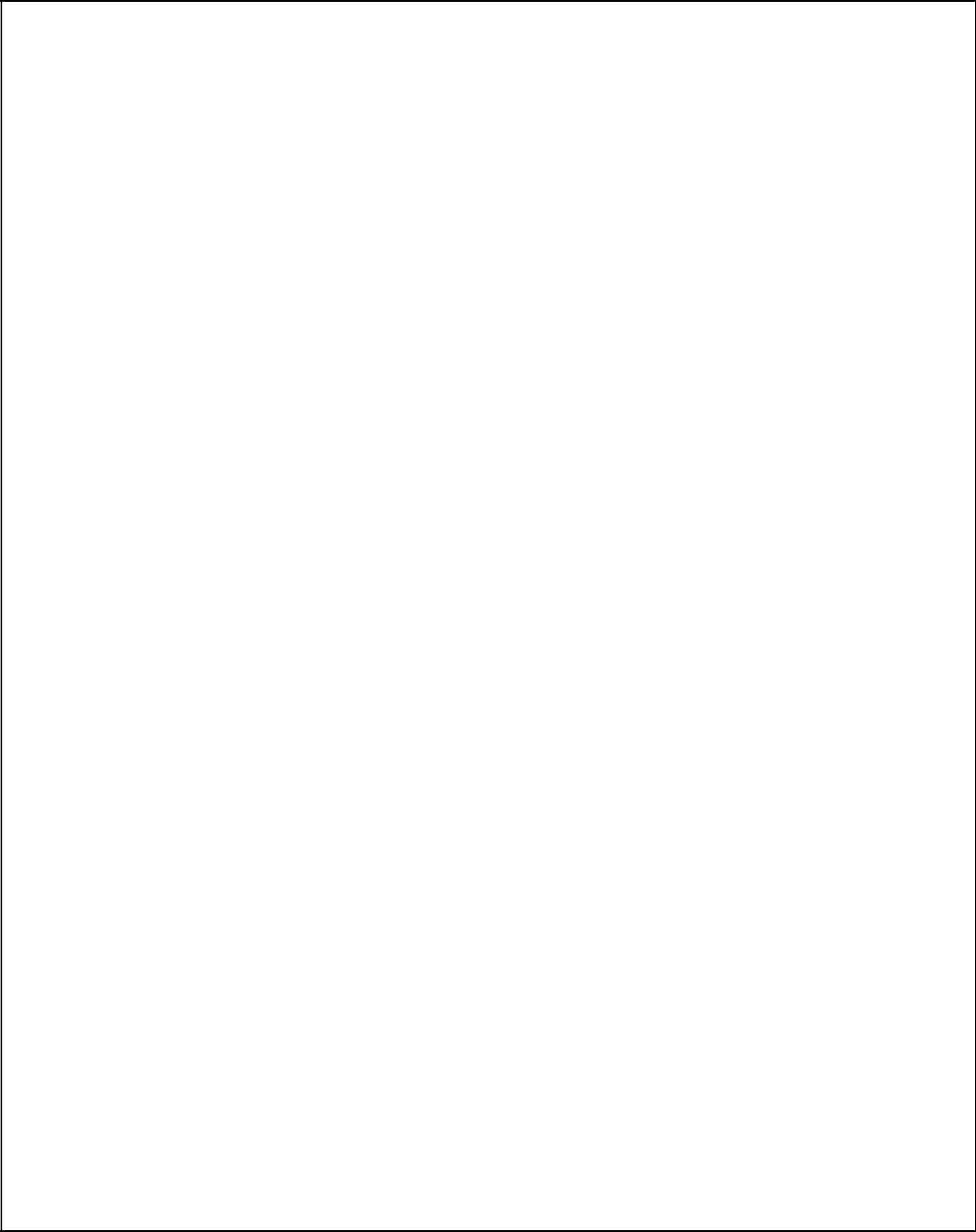 Higher secondary examination (commerce)Board of higher secondary examination, government of Mumbai, IndiaCoursesGovernment Diploma in MS Office from impact computers in year 2014(MS word, MS excel, PowerPoint and internet)Achievement & SkillsKnowledge in operating system window and internet applicationAdvanced user of MS Office applicationExcellent communication skills and interpersonal skillsStrengthHighly motivated result oriented professionalExcellent and strong analytical problem-solving abilitiesGood communication interpersonal and team work skillsAbility to work under pressure meets tough dead and work independentlyPersonal ProfileDate of Birth	: 02-01-1993Nationality	: IndianReligion	: IslamMarital Status	: MarriedLanguages	: English, Hindi, UrduVisa Status	:Visit VisaDeclarationI hereby declare that all the above-mentioned information is true and correct to the best of my knowledge and beliefMH alshaya co LLC , KuwaitNOV-2014 – SEPT-2015NOV-2014 – SEPT-2015Role: Sales associateBrand: H&MBrand: H&MGreeting customers, responding to questions, improving engagementGreeting customers, responding to questions, improving engagementGreeting customers, responding to questions, improving engagementSkillsSkillswith merchandise.SkillsSkillsOperating cash registers, managing financial transactions, andOperating cash registers, managing financial transactions, andOperating cash registers, managing financial transactions, and*Identify & Pursue New*Identify & Pursue Newbalancing drawers.Business OpportunitiesBusiness OpportunitiesAchieving established goals.*Team management*Team managementDirecting customers to merchandise within the store.Directing customers to merchandise within the store.Directing customers to merchandise within the store.*Team management*Team managementIncreasing in store sales.*Negotiation andSuperior product knowledge.*Negotiation andMaintaining an orderly appearance throughout the sales floor.Maintaining an orderly appearance throughout the sales floor.Maintaining an orderly appearance throughout the sales floor.persuasionpersuasionIntroducing promotions and opportunities to customers.Introducing promotions and opportunities to customers.Introducing promotions and opportunities to customers.*Self-motivatedCross-selling products to increase purchase amounts.Cross-selling products to increase purchase amounts.Cross-selling products to increase purchase amounts.*Self-motivatedand passionate toand passionate toGift gallery, INDIANOV-2015 – JULY-2018NOV-2015 – JULY-2018succeedGift gallery, INDIANOV-2015 – JULY-2018NOV-2015 – JULY-2018Role: Counter salesman & Computer operatorRole: Counter salesman & Computer operatorRole: Counter salesman & Computer operator*Quick inHandling walk-in customersgrasping new conceptsgrasping new conceptsHandling walk-in customers& ideasSelling gifts items, greeting cards, playing games etc.Selling gifts items, greeting cards, playing games etc.Selling gifts items, greeting cards, playing games etc.& ideasSelling gifts items, greeting cards, playing games etc.Selling gifts items, greeting cards, playing games etc.Selling gifts items, greeting cards, playing games etc.Arranging party orders for birthdays, anniversary and many more.Arranging party orders for birthdays, anniversary and many more.Arranging party orders for birthdays, anniversary and many more.*ComputerIssue change, receipts, refunds, or tickets.Issue change, receipts, refunds, or tickets.Issue change, receipts, refunds, or tickets.*ComputerIssue change, receipts, refunds, or tickets.Issue change, receipts, refunds, or tickets.Issue change, receipts, refunds, or tickets.literacy and goodliteracy and goodRedeem stamps and coupons.literacy and goodliteracy and goodRedeem stamps and coupons.keyboard skillskeyboard skillsMake sales referrals, cross-sell products and introduce new ones.*Negotiating,Maintaining data in the system and invoicing.*Negotiating,Maintaining data in the system and invoicing.good Judgment, decisiongood Judgment, decisionmaking skills.making skills.